Гимнастика для малышей - замечательная подборка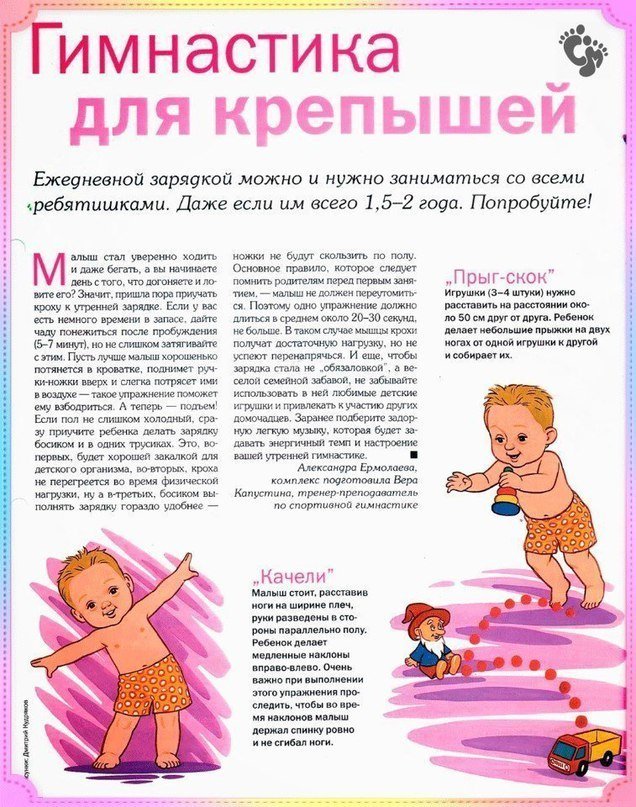 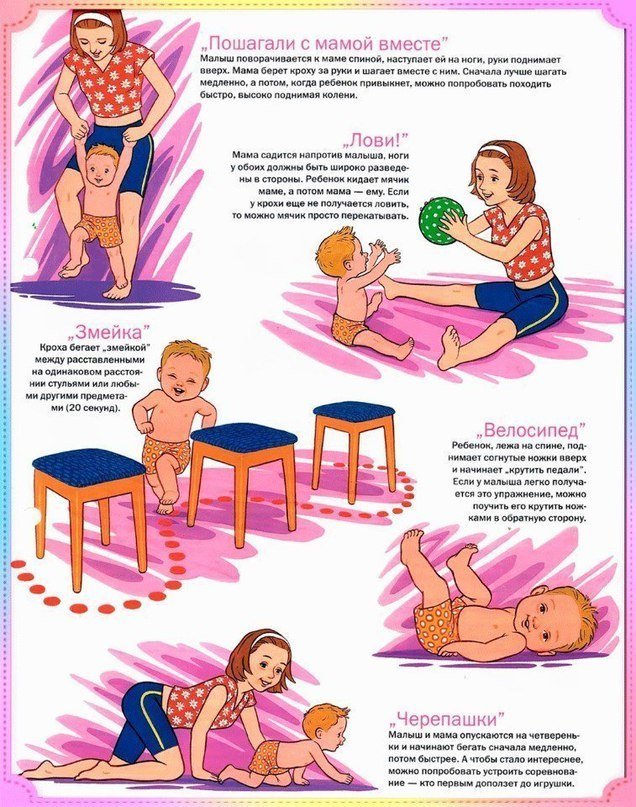 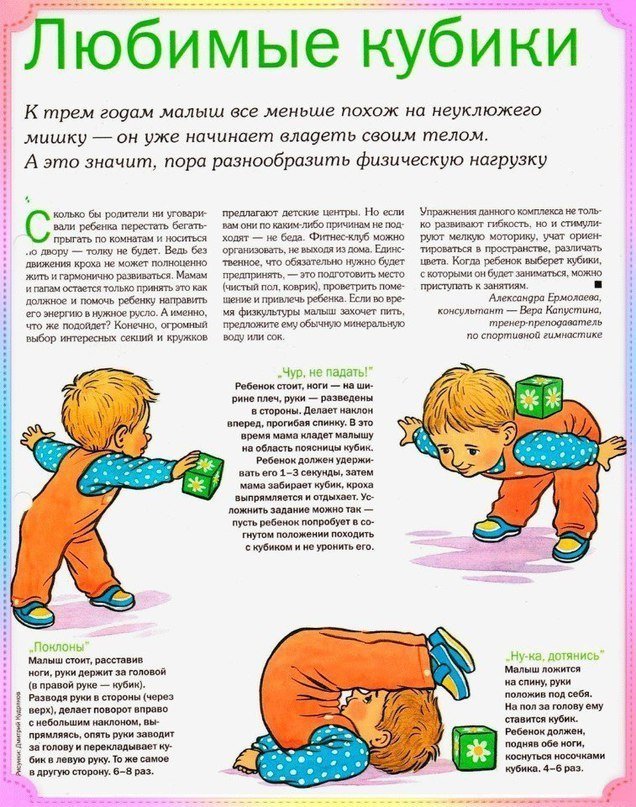 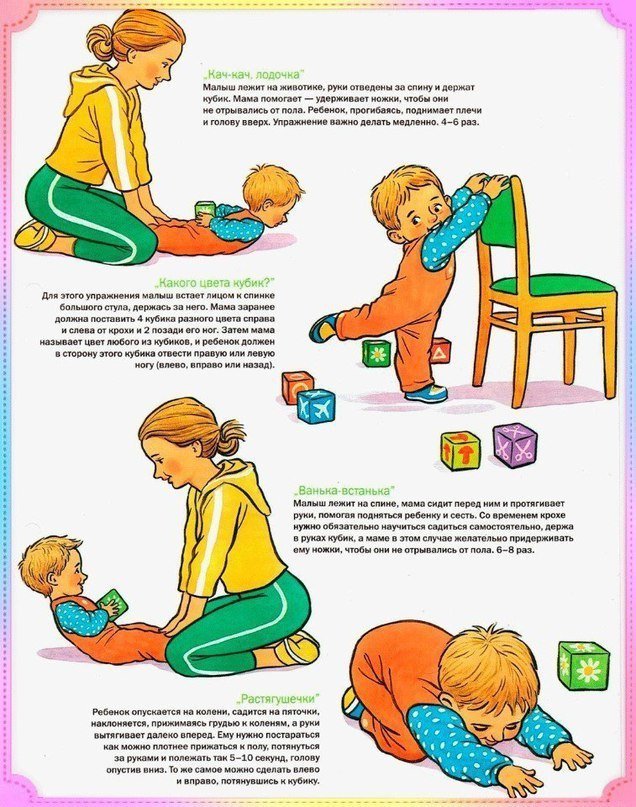 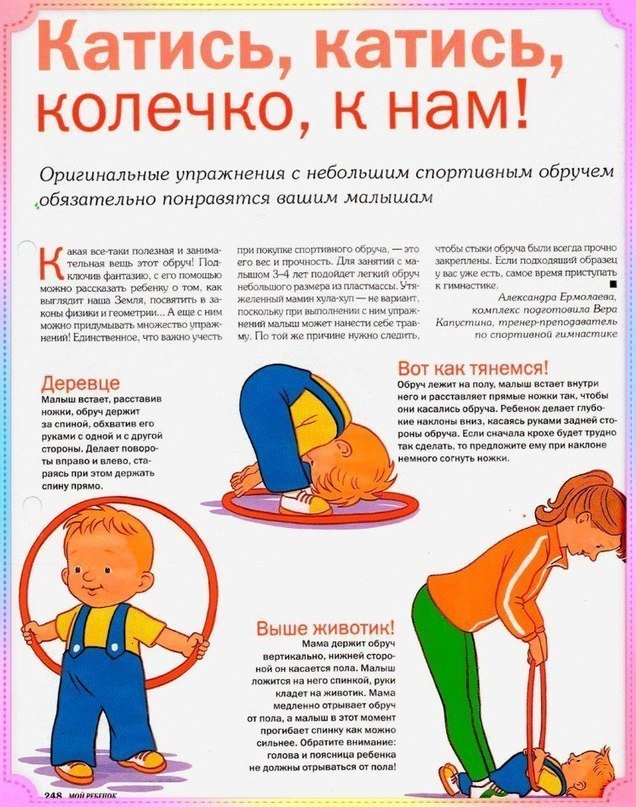 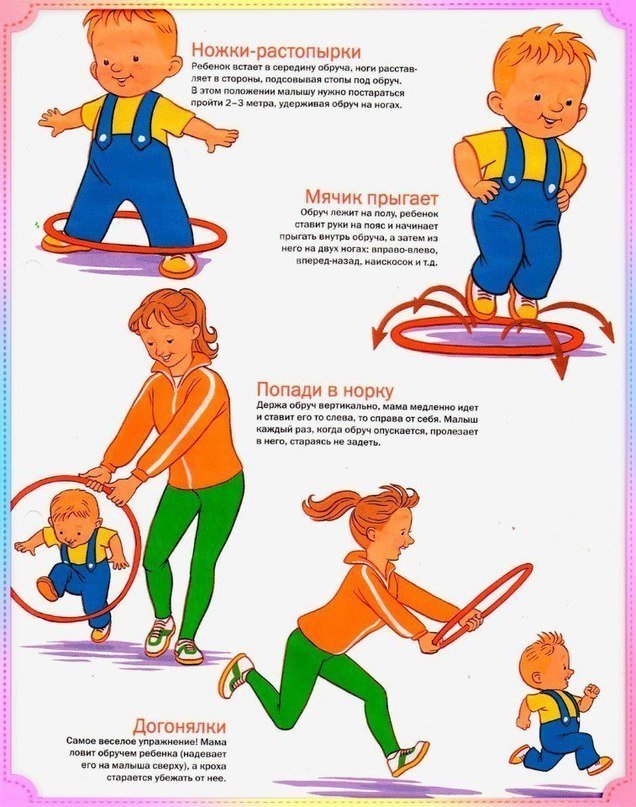 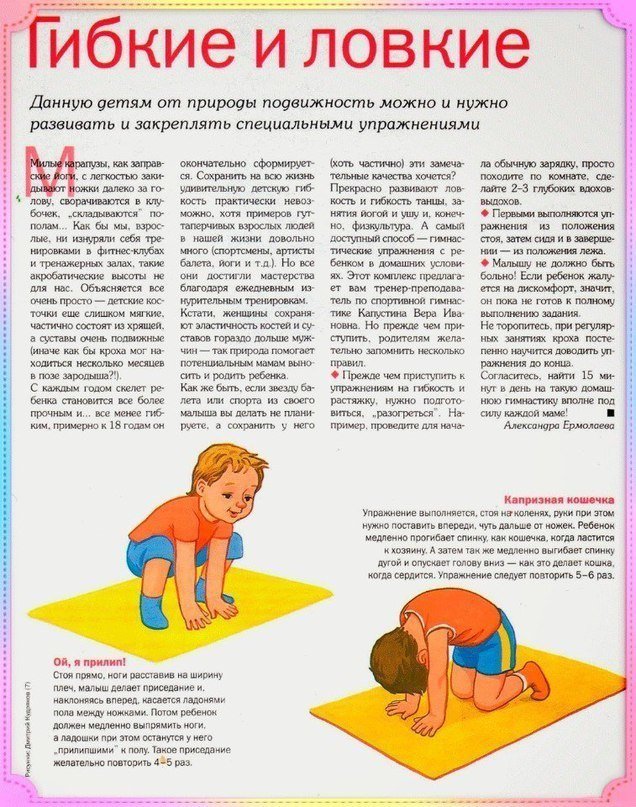 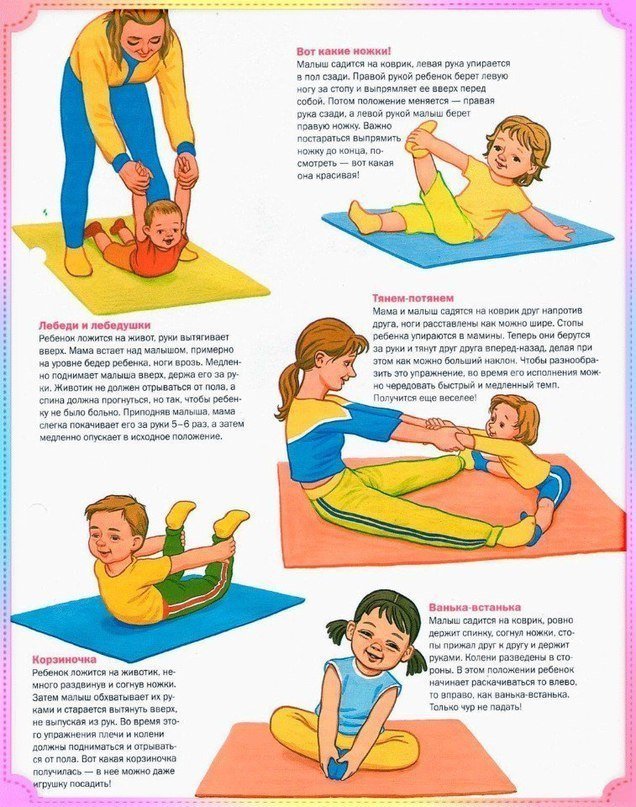 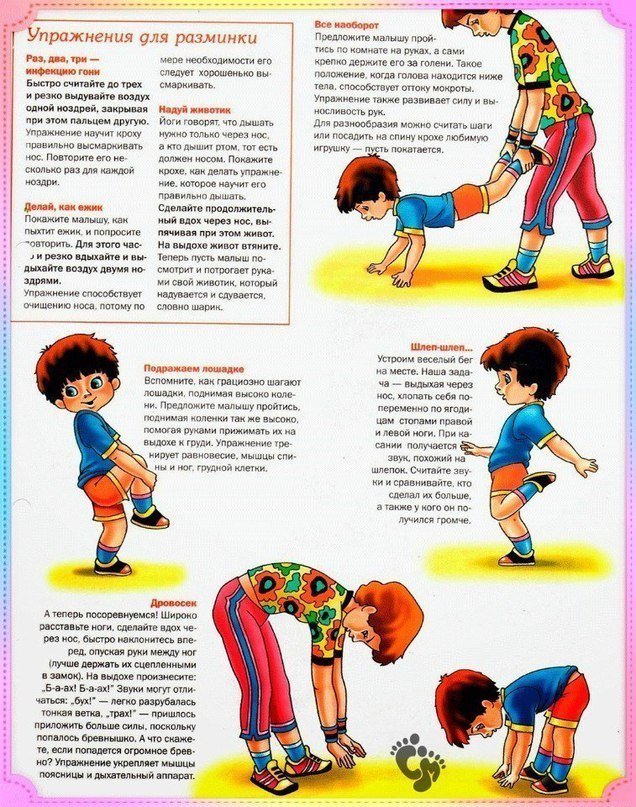 